חט"ב    ב' 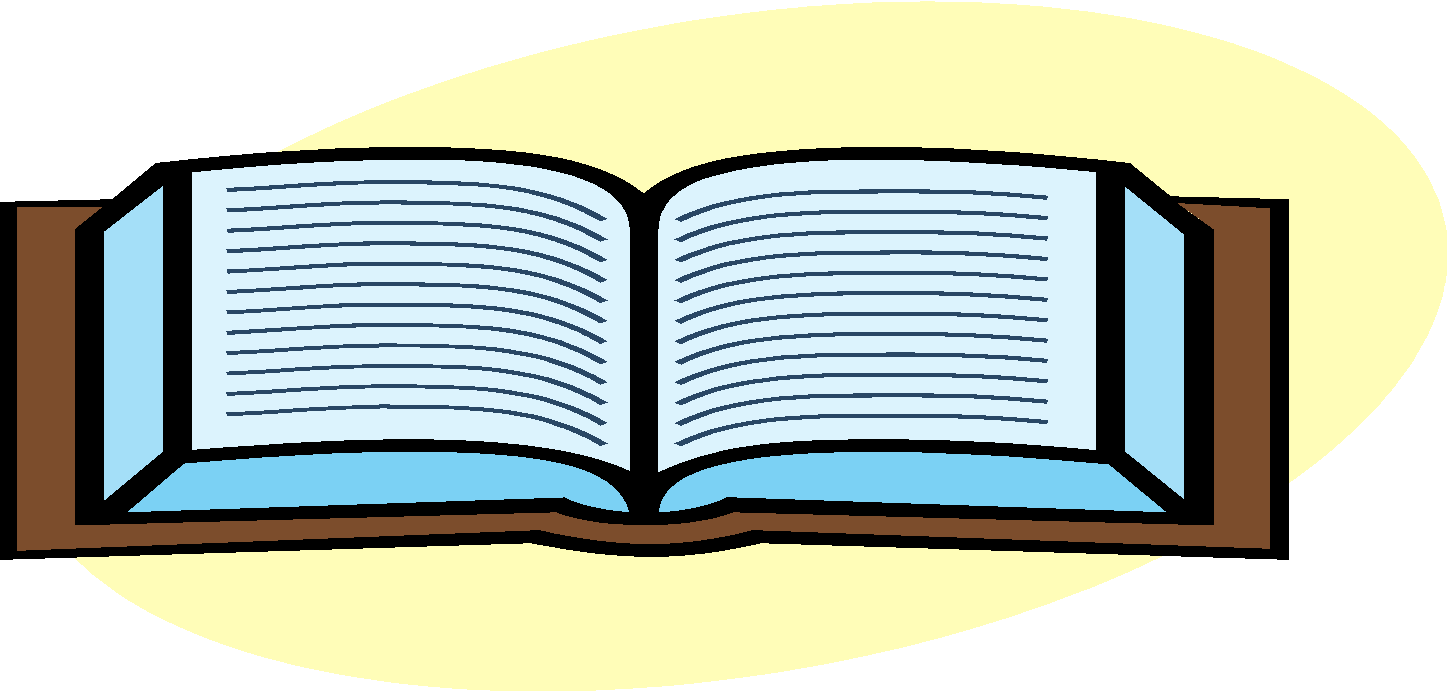 